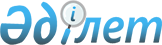 Қазақстан Республикасы Ішкі істер министрлігінің кейбір кадр мәселелеріҚазақстан Республикасы Үкіметінің 2003 жылғы 26 маусымдағы N 617 қаулысы      Қазақстан Республикасының Үкіметі қаулы етеді: 

      "Мемлекеттік қызмет туралы" Қазақстан Республикасының Заңы 26-бабының  1-тармағына сәйкес және жазбаша өтініштерінің негізінде мыналардың орнынан түсуі қабылдансын және Қазақстан Республикасының Ішкі істер министрлігі бойынша атқарған қызметтерінен босатылсын:       Аманбаев Мұрат Ермұқанұлы     - вице-министр;       Баймағамбетов Серік Нұртайұлы - вице-министр;       Власов Николай Афанасьевич    - вице-министр.       Қазақстан Республикасының 

      Премьер-Министрі 
					© 2012. Қазақстан Республикасы Әділет министрлігінің «Қазақстан Республикасының Заңнама және құқықтық ақпарат институты» ШЖҚ РМК
				